DER RATAchtundvierzigste ordentliche Tagung
Genf, 16. Oktober 2014Revidierter Tagungskalender für das Jahr 2015vom Verbandsbüro erstelltes Dokument

Haftungsausschluß:  dieses Dokument gibt nicht die Grundsätze oder eine Anleitung der UPOV wiederDer beigefügte Tagungskalender gibt folgende Überarbeitungen wieder (siehe Dokument C(Extr.)/32/9 „Bericht über die Entscheidungen“, Absätze 22 und 23):	–	auf seiner zweiunddreißigsten außerordentlichen Tagung am 27. März 2015 in Genf nahm der Rat die Entschließungen des Verwaltungs- und Rechtsausschusses (CAJ) zur Kenntnis, seine zweiundsiebzigste Tagung am 26. und 27. Oktober 2015 abzuhalten und keine Tagung der Beratungsgruppe des Verwaltungs- und Rechtsausschusses (CAJ-AG) für den 30. Oktober 2015 einzuberufen;	–	die Aufnahme von Informationen über das Datum und den Ort der vierundvierzigsten Tagung der Technischen Arbeitsgruppe für landwirtschaftliche Arten (TWA).[Anlagen folgen]C/48/8 Rev.ANLAGE ITAGUNGSTERMINE FÜR DAS JAHR 2015in der Reihenfolge der Organe dargestelltDer Rat	C(Extr.)/32	27. März (Nachmittag) (außerordentliche Tagung)	C/49	29. OktoberBeratender Ausschuß	CC/89	27. März (Vormittag)	CC/90	28. OktoberVerwaltungs- und Rechtsausschuß	CAJ/71	26. März	CAJ/72	26. und 27. OktoberTechnischer Ausschuß	TC/51	23. bis 25. März		(Redaktionsausschuß:  7. und 8. Januar, 23. März (Abend), 24. März (Abend))Technische Arbeitsgruppe für landwirtschaftliche Arten (TWA)	TWA/44	6. bis 10. Juli, Obihiro, Japan(vorbereitende Arbeitstagung am 5. Juli)Technische Arbeitsgruppe für Automatisierung und Computerprogramme (TWC)	TWC/33	30. Juni bis 3. Juli, Natal, Brasilien(vorbereitende Arbeitstagung am 29. Juni)Technische Arbeitsgruppe für Obstarten (TWF)	TWF/46 	24. bis 28. August, Mpumalanga, Südafrika(vorbereitende Arbeitstagung am 23. August)Technischen Arbeitsgruppe für Zierpflanzen und forstliche Baumarten (TWO)	TWO/48 	14. bis 18. September, Cambridge, Vereinigtes Königreich(vorbereitende Arbeitstagung am 13. August)Technische Arbeitsgruppe für Gemüsearten (TWV)	TWV/49	15. bis 19. Juni, Angers, Frankreich(vorbereitende Arbeitstagung am 14. Juni)Arbeitsgruppe für biochemische und molekulare Verfahren und insbesondere für DNS-Profilierungsverfahren (BMT)	Keine Tagung für das Jahr 2015 geplant.[Symposium 	derzeit keines geplant][Anlage II folgt]C/48/8 Rev.ANLAGE IITAGUNGSTERMINE FÜR DAS JAHR 2015in chronologischer Reihenfolge dargestelltJANUAR	Mittwoch, 7.  und Donnerstag 8.	RedaktionsausschußMÄRZ	Montag, 23. bis Mittwoch, 25. 	Technischer Ausschuß	Montag, 23. (Abend)	und Dienstag, 24. (Abend) 	Redaktionsausschuß	Donnerstag, 26. 	Verwaltungs- und Rechtsausschuß	Freitag, 27. (Vormittag)	Beratender Ausschuß	Freitag, 27. (Nachmittag)	Rat (außerordentliche Tagung)JUNI	Montag, 29.	TWC vorbereitende Arbeitstagung 	Dienstag, 30. bis Freitag, 3. Juli	Technische Arbeitsgruppe für Automatisierung und Computerprogramme	Sonntag, 14.	TWV vorbereitende Arbeitstagung	Montag, 15. bis Freitag, 19.	Technische Arbeitsgruppe für GemüseartenJULI	Sonntag, 5.	TWA vorbereitende Arbeitstagung	Montag, 6. bis Freitag, 10.	Technische Arbeitsgruppe für landwirtschaftliche ArtenAUGUST	Sonntag, 23.	TWF vorbereitende Arbeitstagung	Montag, 24. bis Freitag, 28.	Technische Arbeitsgruppe für Obstarten SEPTEMBER	Sonntag, 13.	TWO vorbereitende Arbeitstagung	Montag, 14. bis Freitag, 18.	Technische Arbeitsgruppe für Zierpflanzen und forstliche BaumartenOKTOBER	Montag, 26. und Dienstag, 27. 	Verwaltungs- und Rechtsausschuß 	Mittwoch, 28.	Beratender Ausschuß	Donnerstag, 29.	Der Rat[Anlage III folgt]C/48/8 Rev.ANLAGE IIIVORLÄUFIGE TAGUNGSTERMINE FÜR DAS JAHR 2016Der Rat	C(Extr.)/33	18. März (Nachmittag) (außerordentliche Tagung)	C/50	27. OktoberBeratender Ausschuß	CC/91	18. März (Vormittag)	CC/92	26. OktoberVerwaltungs- und Rechtsausschuß	CAJ/73	17. März	CAJ/74	24. und 25. OktoberTechnischer Ausschuß	TC/52	14. bis 16. März		(Redaktionsausschuß: (6. und 7. Januar), 14. März (Abend), 15. März (Abend))[Symposium 	derzeit keines geplant][Ende der Anlage III und des Dokuments]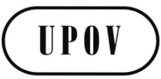 GC/48/8 Rev.ORIGINAL:  englischDATUM:  27. März 2015INTERNATIONALER VERBAND ZUM SCHUTZ VON PFLANZENZÜCHTUNGEN INTERNATIONALER VERBAND ZUM SCHUTZ VON PFLANZENZÜCHTUNGEN INTERNATIONALER VERBAND ZUM SCHUTZ VON PFLANZENZÜCHTUNGEN GenfGenfGenf